AVISO REMARCAÇÃO DE LICITAÇÃOPREGÃO ELETRÔNICO Nº 017/2022/SEGOVProcesso nº 3362/2022SECREATARIA MUNICIPAL DE GOVERNO - SEGOVA Coordenadoria Geral de Gestão Institucional da Prefeitura Municipal de Cabo Frio, através do Pregoeiro nomeado pela Portaria nº 3.748 de 01 de abril de 2022, comunica aos interessados que fará realizar no dia 02/06/2022, às 10:00 horas, na PLATAFORMA DE COMPRAS LICITANET, no endereço https://www.licitanet.com.br/,  licitação na modalidade de Pregão Eletrônico, pelo tipo menor preço por item, para AQUISIÇÃO DE VEÍCULOS AÉREOS NÃO TRIPULADOS (DRONES) E DEMAIS ACESSÓRIOS NECESSÁRIOS PARA USO E OPERACIONALIZAÇÃO DOS MESMOS.Maiores informações sobre o Edital, poderão ser obtidas e dirimidas das 09:00 às 17:00 horas, diariamente, exceto sábados, domingos e feriados, através do telefone nº (0xx22) 3199-9017 ou 3199-9018, ramal 255, por e-mail cogecol@cabofrio.rj.gov.br e no site da Prefeitura: “www.cabofrio.rj.gov.br”. https://transparencia.cabofrio.rj.gov.br/licitacaolista.php?id=655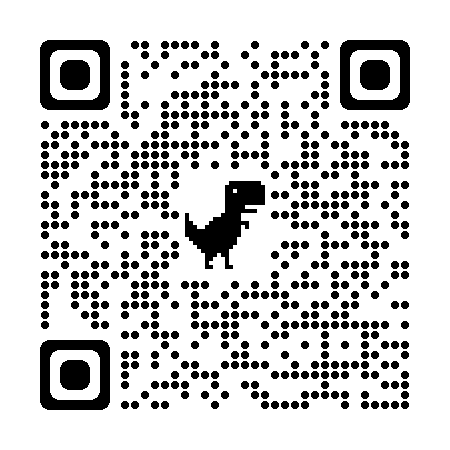 Cabo Frio/RJ, 20 de maio de 2022.FRANCISCO TEIXEIRAPregoeiro – Mat.830384